Northallerton Riding Club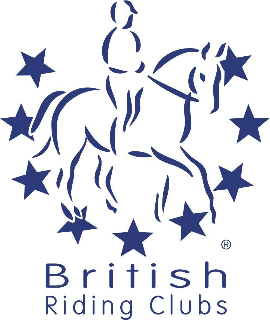 New Members Information RequestThank you for joining Northallerton Riding Club and welcome. Here is some brief information about the Club and how it operates. Further details can be found on the website www.northallertonridingclub.co.uk.There are about 120 members, both Seniors & Juniors (8-17 years old). The Club holds tuition night on Wednesday evenings usually at Northallerton Equestrian Centre, Yafforth, from 6.00pm.  If you wish to attend these please book in by TEXT to Deb Youmans on a Monday night after 7.00pm. If you are subsequently unable to attend the lesson, you will still have to pay unless your slot can be filled.Fund raising activities are organised each year, usually a couple of ODEs, and the profits are ploughed back into the Club to subsidise tuition fees, prelim- entry fees & the costs associated with the Championships. You are expected to volunteer help with at these activities or the Area 4 qualifiers.Your Name:…………………………………………………………..Your Horse/s name and age……………………………………………………………………………….Can you tell us a little bit about yourself, such as how long have you been riding, what have you done with your horse, how experienced is your horse. Do you have a preference for jumping or flat work?  ……………………………………………………………………………………………………………………………………………………………………………………………………………………………………………………………………………………………………………………………………………………………………………………………………………………………………………………………………………………What would you like to achieve? …………………………………………………………………………. ................................................................................................................................................................................                                     Would you be interested in representing the Club at Area 4 Qualifiers & Championships?...................................................................................................................................................................................................................................................................................................................................Why did you choose to join Northallerton Riding Club?…………………………………………………………………………………………………………………………………………………………………………………………………………………………………………